НАУКОВО-ПРАКТИЧНА КОНФЕРЕНЦІЯ«Усиновлення - пріоритетна форма сімейного виховання»Дата проведення: 28 вересня 2018 рокуМісце проведення: Харківський національний економічний університет                                          ім. C. Кузнеця (головний корпус університету, ауд. А-7), м. Харків, проспект Науки, 9-аЧас проведення: 10.00 – 12.00Мета: розгляд актуальних питань, пов'язаних із проблемами усиновлення, обмін досвідом, формування позитивного ставлення до сімейних форм влаштування дитини-сироти, дитини, позбавленої батьківського піклуванняОрганізатори: Харківський національний економічний університет                         ім. C. Кузнеця, Служба у справах дітей Харківської обласної державної адміністрації, Харківський обласний Центр соціальних служб для сім’ї дітей та молоді, благодійна організація «Волонтери: Дорослі-Дітям»Учасники: науковці, працівники служб у справах дітей, центрів соціальних служб для сім’ї дітей та молоді, об’єднаних територіальних громад, закладів освіти інтернатного типу, будинків дитини, представники громадських організацій, прийомні батьки, батьки-вихователі, усиновлювачі.09.45 Реєстрація учасників10.00 Відкриття конференції. Демонстрація соціального відеоролика.Вступне слово начальника служби у справах дітей Харківської обласної державної адміністрації Шевченко Ольги Вікторівни10.10 «Усиновлення – пріоритетна форма влаштування дитини»Доповідач – Пономаренко Тетяна Віталіївна, заступник начальника служби у справах дітей Харківської обласної державної адміністрації10.25 «Кроки до усиновлення дитини. Таємниця усиновлення: «за» та «проти»Доповідач – Воліченко Олександра Сергіївна, усиновлювач трьох дітей Доповідач – Дубовик Катерина Євгеніївна, доцент кафедри права та європейської інтеграції ХарРІ НАДУ, Голова правління громадської організації «Союз багатодітних сімей»10:25 «Депривація як головний фактор зміни поведінки дитини»Доповідач – Гарагуля Микола Вікторович, лікар психіатр-нарколог вищої категорії 11.00 «Проблеми батьків та дітей в родині усиновлювачів очима психолога»Доповідач – Алексеєва Валентина Олександрівна, практичний психолог вищої кваліфікаційної категорії, методист11.15 «Роль сім’ї в розвитку дитини»Доповідач – Кокіна Олена Миколаївна, представник благодійної організації підтримки громадських ініціатив «Розвиток»11.30 «Реалізація права кожної дитини на виховання в сім’ї» Доповідач – Радіч Оксана Сергіївна, начальник відділу організаційно-правової роботи Харківського обласного ЦСССДМ11.45 «Збереження сімейних форм виховання. Актуальні питання»Доповідач – Тищенко Вікторія Федорівна, доктор економічних наук, Президент благодійної організації «Благодійний фонд «Волонтери: Дорослі – Дітям»»12.00 Демонстрація соціального відеоролика. Завершення конференції. РЕЗОЛЮЦІЯнауково-практичної конференції«Усиновлення - пріоритетна форма сімейного виховання»м. Харків                                                                                      28 вересня 2018 року	Обговоривши проблеми, що відносяться до питань усиновлення та інших форм сімейного виховання, учасники конференції дійшли наступногоІнститут усиновлення був відомий ще стародавньому, а частково і римському праву. Сьогодні інститут усиновлення як пріоритетна форма сімейного виховання дітей-сиріт та дітей, позбавлених батьківського піклування, відомий усім правовим системам. Забезпечення права дітей на сімейне виховання, повноцінний розвиток є проблемою національного значення, яку необхідно вивчати, розглядати й розв’язувати по різних напрямах.Важливість проблеми забезпечення права кожної дитини на виховання в сімейному оточенні обумовлена тим, що саме його задоволення є чи не найголовнішою умовою становлення людини, яка підростає, розвивається як особистість.Головною і визначальною ідеєю інституту усиновлення є найкраще забезпечення при усиновленні захисту інтересів дитини та турбота про дітей, які втратили батьків або з інших причин позбавлені батьківського піклування.Усиновлення визнане в Україні пріоритетною формою влаштування дітей-сиріт та дітей, позбавлених батьківського піклування.Завдяки певним змінам в законодавстві процедура усиновлення стала більш прозорою та доступною.Як показує практика, на сьогодні не існує проблем з усиновленням дітей віком до 5 років, які не мають суттєвих відхилень стану здоров’я. Більшість усиновлювачів бажає зберегти таємницю процесу усиновлення. Діти, які виховувались в закладах інституційного догляду, мають прояви депривації.Усиновлювачі мають потребу у підтримці та обговоренні проблемних питань.Влаштовані діти до дитячих будинків сімейного типу, прийомних сімей стимулюються державою в більшій мірі ніж усиновлення,хоча усиновлення є найоптимальнішою формою виховання дитини та надає їй більше прав та гарантій.Є різні форми влаштування дітей-сиріт, дітей, позбавлених батьківського піклування, вони відрізняються одна від одної процедурою і складністю оформлення, наявністю і розміром грошової допомоги.Щоб кожна українська дитина виховувалась в родині потрібні спільні зусилля влади та громадськості.Усвідомлюючи, що сьогодні сім’ї, які усиновили або взяли на виховання дітей зіштовхується з різними проблемами та викликами, учасники конференції висловлюють підтримку ініціативам, які мають на меті пошук нових форм підтримки, психологічної допомоги та консультування сімей.Відзначаючи важливість актуальних проблем усиновлення та розвитку сімейних форм виховання в регіоні, учасники конференції вважають за необхідне: приділити увагу підготовці наукових та інформаційних видань щодо актуальних питань, пов'язаних із усиновленням та розвитком інших форм сімейного виховання дітей-сиріт та дітей, позбавлених батьківського піклування;сприяти систематичній організації та проведенню за участю науковців спільних просвітницьких заходів для усиновлювачів, батьків-вихователів, прийомних батьків, опікунів, піклувальників щодо забезпечення належних умов та гарантування безпеки, охорони здоров’я, навчання, виховання, розвитку дітей в їх сім’ях за участю працівників служб у справах дітей, центрів соціальних служб для сім’ї, дітей та молоді, представників навчальних закладів, охорони здоров’я, Національної поліціїрозробити план інформаційно-просвітницької діяльності та запровадити активну практику громадських дискусій – конференцій, «круглих столів», форумів з питань розвитку сімейних форм виховання та деінституалізації в регіоні;запровадити систему роботи зі спеціалістами служб у справах дітей, які впроваджують діяльність з усиновлення;висвітлювати актуальні питання з усиновлення в ЗМІ за участю науковців, сімей, які взяли на виховання дітей та фахівців служб у справах дітей та центрів соціальних служб для сім’ї, дітей та молоді;активізувати процеси утворення служб у справах дітей та організації діяльності фахівців з соціальної роботи в об’єднаних територіальних громадах.Організатори вітають батьків, які здійснили відповідальний крок і взяли дитину у свою родину, бажають їм розуміння, доброти, терпіння та здоров'я, адже бути батьками — це один із найважливіших обов'язків, який доводиться виконувати у житті.  Організатори висловлюють подяку всім учасникам науково-практичної конференції «Усиновлення - пріоритетна форма сімейного виховання».Ухвалено учасниками конференції28 вересня 2018 року, м. Харків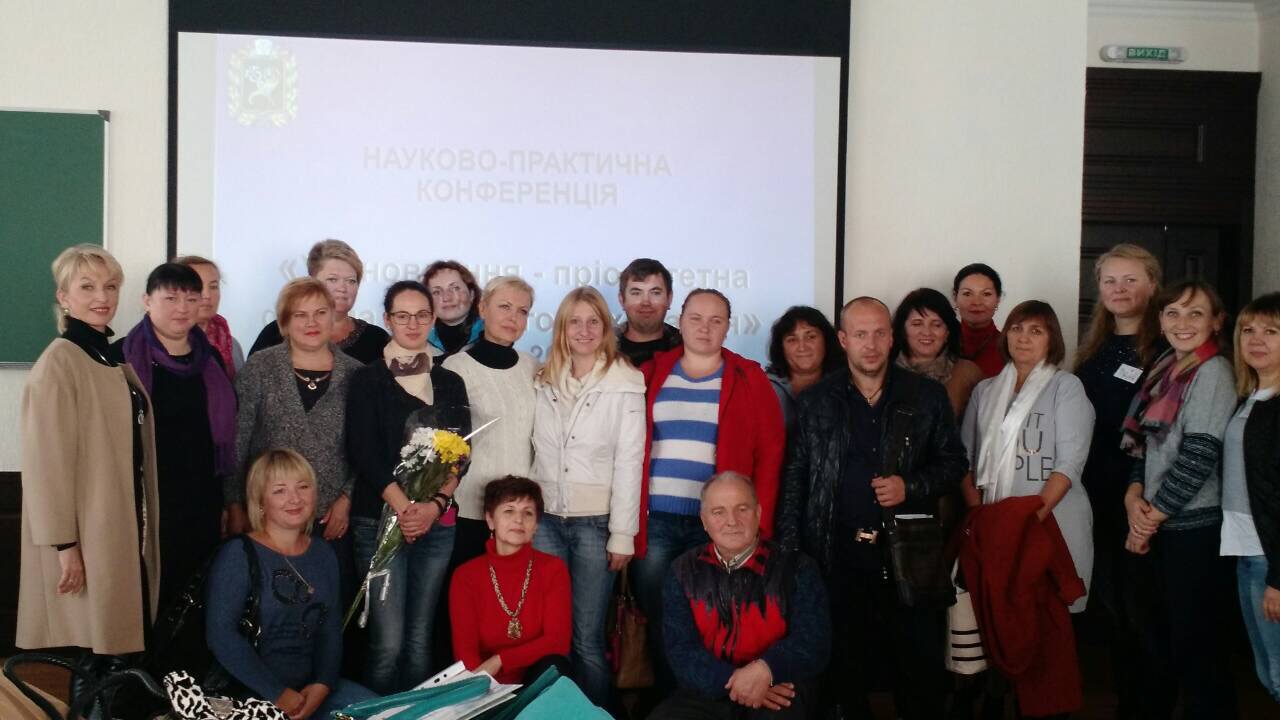 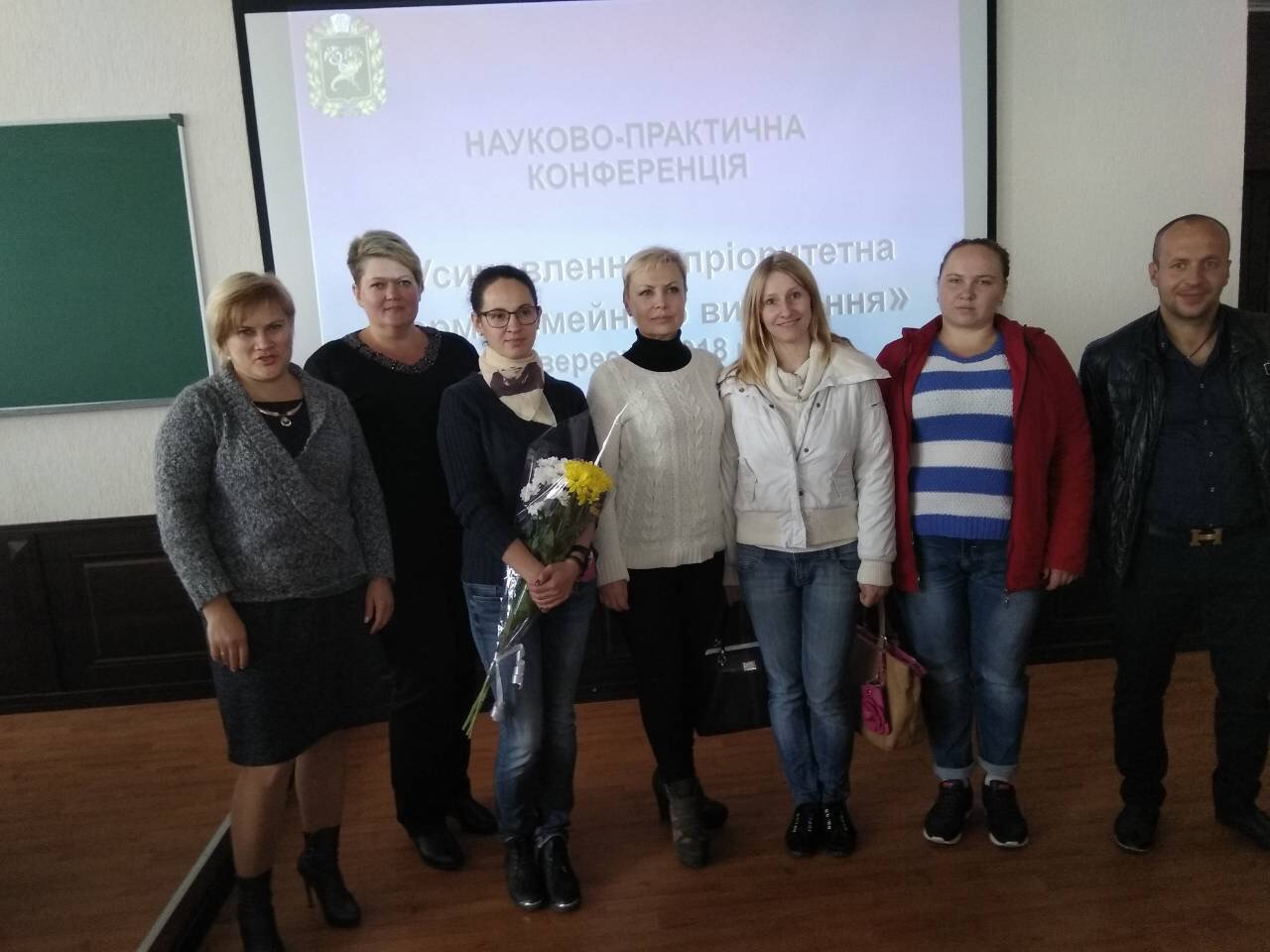 